БИЗНЕС-ПРОЕКТЫ

В офисе Регионального отделения всероссийского общественного объединения предпринимателей «ОПОРА РОССИИ» в рамках трека «Предпринимай» активисты Движения Первых представили свои бизнес-идеи.

Участникам было необходимо за две минуты донести до аудитории суть своей бизнес идеи, представить бизнес-план, объяснить стратегию привлечения клиентов, доказать целесообразность и окупаемость идеи. Еще три минуты выделялось для ответов на вопросы от экспертов.

Всего на рассмотрение опытным предпринимателям были представлены в очном и заочном форматах 15 проектов самых разных сфер бизнеса. Лучшие бизнес-идеи будут поданы на Акселератор Движения «Высота». Всего в рамках акселератора планируется поддержать около 1000 проектных инициатив. Наиболее успешные проекты получат грантовую поддержку.

От нашего колледжа были представлены 2 бизнес-проекта Виктории Кадочниковой и Кристины Мурашовой, которые были представлены на онлайн защите. Выслушав девушек эксперты предложили: для Кристины - проработать с аналогичным бизнесом для покупки фрашзизы, а для Виктории выйти на "стартап" для развития своего дела.

Оба проекта представлены и на Акселератор Движения "Высота". Пожелаем им реализовать свои  мечты.
По просьбе девушек бизнес проекты останутся в секрете, чтобы не упустить удачу.

Куратор-наставник Екатерина Коробцова, советник директора по воспитания и взаимодействию с детскими и общественными организациями и предприниматель, руководитель Праздничного агентства "РозаЛиЯ"

#СоветникСПО72 #Навигаторыдетства72 #СПО72 #Агропедколледж #ГАПК #Голышмановскийгородскойокруг
#РДДМГолышманово #РДДМ72 #ДвижениеПервых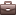 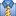 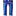 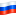 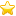 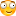 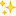 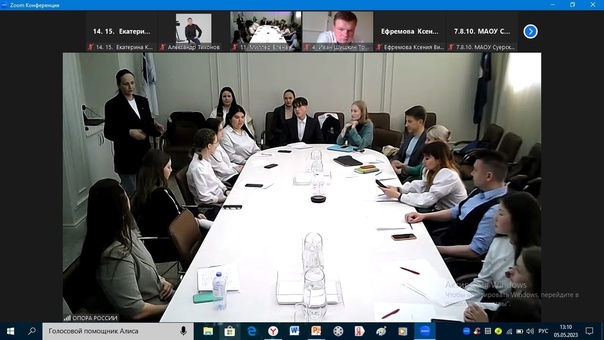 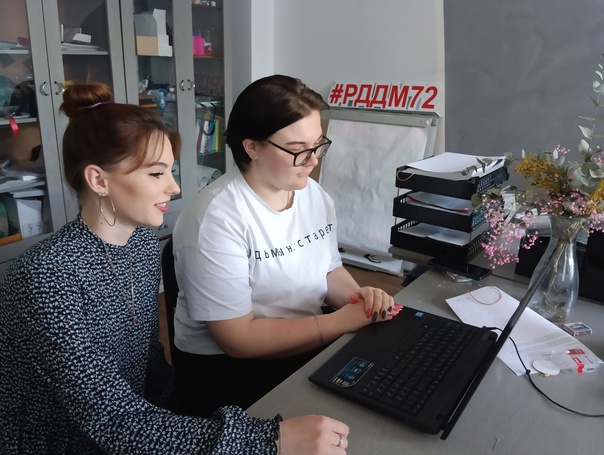 